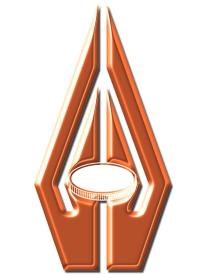 Bank of Zambia GOVERNMENT OF THE REPUBLIC OF ZAMBIATREASURY BILL RESULTSThe Bank of Zambia would like to notify the public on the results of Treasury bill Tender number 11/2016 held on Thursday 26th May 2016.  Total bids received amounted to K517.26 Million at face value and the allocation amounted to K433.28 Million at cost. The details of the results are as follows:FINANCIAL MARKETS DEPARTMENT BOX 30080 LUSAKA TELEPHONE /FAX NUMBER 222932/226707  Checked By-:…………………………………………………Authorized By-………………………………………………………….  7,320.8 7,320.81 1Tender ISIN Type of Tender Amount Offered Face ValueAmount bid Face Value Amount allocated Face Value  Amount Allocated Cost Cut-off bid price Weighted average yield rate Weighted Average Discount rate Range of successful yield rates Range of  unsuccessful yield  rates 91 DAYS ZM3000003027Competitive K 45.00 Mn K2.46 Mn K 2.46 Mn K 2.33 Mn K94.800022.001220.8571 22.0012-22.0012Nil91 DAYS ZM3000003027Off-Tender K   5.00 Mn K 0.34 Mn K 0.34 Mn K 0.32 Mn K94.800022.001220.8571 22.0012-22.0012Nil182 DAYS ZM3000003035Competitive K108.00 Mn K115.54 Mn K115.54 Mn K103.19 Mn K89.311924.000121.434924.0001-24.0001Nil182 DAYS ZM3000003035Off-Tender K 12.00 Mn K0.015 Mn K0.015 Mn K0.013 Mn K89.311924.000121.434924.0001-24.0001Nil273 DAYS ZM3000003043Competitive K162.00 Mn K209.13 Mn K209.13 Mn K175.52 Mn K83.929725.599921.485925.5999-25.5999Nil273 DAYS ZM3000003043Off-Tender K 18.00 Mn K  0.00 Mn  K  0.00 Mn K 0.00 Mn K83.929725.599921.4859NilNil364 DAYS ZM3000003050Competitive K315.00 Mn K189.75 Mn K189.75 Mn K151.88 Mn K80.043924.999920.010924.9999-24.9999Nil364 DAYS ZM3000003050Off-Tender K 35.00  Mn K 0.02 Mn K 0.02 Mn K 0.016 Mn K80.043924.999920.010924.9999-24.9999Nil